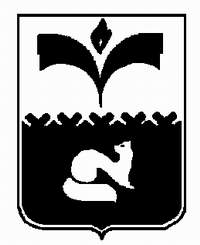 ДУМА ГОРОДА ПОКАЧИХанты-Мансийский автономный округ - ЮграРЕШЕНИЕот   22.10.2013  			                                   	      №  114О  социальной поддержке отдельных категорий граждан на территории города Покачи за 2012 год	Рассмотрев информацию  о  социальной поддержке отдельных категорий граждан на территории города Покачи за 2012 год, на основании статьи 60 Регламента Думы города Покачи, утвержденного решением Думы города от 22.10.2010 № 84, Дума городаРЕШИЛА:1. Информацию о  социальной поддержке отдельных категорий граждан на территории города Покачи за 2012 год принять к сведению (приложение).Исполняющий обязанности председателя Думы города Покачи                                                    С.А. Дмитрюк             								   Приложение    к  решению Думы города  Покачиот  22.10.2013  №114О социальной поддержке отдельных категорий граждан на территории города Покачи за 2012 год	Распоряжением Правительства Ханты-Мансийского автономного округа – Югры от 13.07.2012 №434-рп с 01.10.2012 года создано казенное учреждение Ханты - Мансийского автономного округа – Югры «Центр социальных выплат» по обеспечению деятельности Депсоцразвития ХМАО - Югры в части предоставления мер социальной поддержки гражданам и иных выплат, компенсаций, пособий. Его филиал в городе Лангепас (далее – Филиал) осуществляет свою деятельность на территории двух муниципальных образований: город Лангепас и город Покачи.	Деятельность Филиала направлена на:	1.Предоставление мер социальной поддержки населению указанных муниципальных образований;	2.Предоставление иных государственных услуг, установленных законодательством РФ и ХМАО - Югры в отношении отдельных категорий граждан.	Несмотря на организационные мероприятия в сентябре – октябре 2012 года Филиал обеспечил своевременное предоставление населению города Покачи всего спектра государственных услуг, предоставляемых жителям автономного округа, стабильное назначение и выплаты всех мер социальной поддержки, пособий на детей и иных выплат социального характера в соответствии с законодательством Российской Федерации и автономного округа.Основные направления деятельности казенного учреждения Ханты-Мансийского автономного округа-Югры «Центр социальных выплат» филиал в городе Лангепасе (на территории муниципального образования город Покачи) по предоставлению социальной поддержки	В 2012 году 6200 обратившихся в Филиал получили меры социальной поддержки, пособия на детей и иные выплаты социального характера (с учетом, что 1 гражданин может получать одну и более государственных услуг). Всего на учете в Филиале состоит 3301 получатель различных видов мер социальной поддержки, из них:	- включены в Региональный регистр –2438 чел.,  	- включены в Федеральный регистр – 863 чел. (в т.ч. 61 донор)	Всего КУ «Центром социальных выплат Югры» филиалом в г.Лангепасе в 2012 году предоставлялось 85 видов государственных услуг, из них:	1). 48 видов мер социальной поддержки, из них:	- 11 видов – за счет средств федерального бюджета,	- 37 видов – за счет средств бюджета автономного округа	2). 37 видов пособий гражданам, имеющим  детей, из них:	- 10 видов - за счет средств федерального бюджета,	- 27 видов - за счет средств бюджета автономного округа.    	 В целях усиления принципа адресности введены меры социальной поддержки, направленные на конкретные льготные категории:	1. родителям военнослужащих и сотрудников федеральных органов исполнительной власти, погибших, пропавших без вести при исполнении обязанностей военной службы (военных обязанностей) по призыву, по контракту – ежемесячное пособие в размере 3 210 рублей (пособие получили 2 человека);	2. детям-инвалидам - единовременная компенсация затрат родителей (законных представителей) на подключение к сети Интернет для дистанционного обучения ребенка-инвалида в возрасте от 5 до 7 лет, а также ребенка-инвалида в возрасте от 6 до 18 лет, которому рекомендовано обучение на дому, в размере исходя из фактически понесенных расходов, но не более 107 рублей и ежемесячная компенсация затрат родителей (законных представителей) на оплату доступа к сети Интернет по безлимитному тарифу, в размере исходя из фактически понесенных расходов, но не более 1 605 рублей (компенсация за 2012 год не предоставлена ни одному получателю, в виду отсутствия правоустанавливающих документов у потенциальных получателей);	3. многодетным семьям при условии, что среднедушевой доход семьи не превышает величину 1,5 прожиточного минимума, установленного в соответствии с действующим законодательством автономного округа - единовременное (ежегодное) пособие для подготовки ребенка (детей) из многодетной семьи к началу учебного года, в размере 6 420 рублей, на каждого ребенка, а в случае поступления ребенка в первый  класс – 9630 рублей (пособие выплачено на 102 ребенка, в том числе на 15 детей – при поступлении ребенка в первый класс);	4. малообеспеченным семьям из числа коренных малочисленных народов Севера:	- компенсация расходов на приобретение одежды и обуви для детей в размере 5000 рублей – на каждого ребенка дошкольного возраста, 7 000 рублей – на каждого ребенка школьного возраста (компенсацию получил 1 человек);	- компенсация стоимости проезда ребенка (детей) от места жительства до места отправления организованных групп детей и обратно по путевкам, предоставляемым исполнительными органами государственной власти автономного округа, в сумме фактически понесенных расходов, но не более 20 000 рублей на одного ребенка (компенсация за 2012 год не предоставлена ни одному получателю в связи с отсутствием обращений);	5. малообеспеченным семьям:	- единовременное (в беззаявительном порядке), в целях снижения напряженности, связанной с ростом цен,  - оказание государственной социальной помощи в виде денежной выплаты в размере 638 рублей (помощь оказана 461 семье);	- единовременное предоставление субсидии на приобретение и установку приборов учета использования энергетических ресурсов в размере 70 % от стоимости соответствующих приборов (включая установку) (субсидии получили 7 малоимущих семей).	В целях повышения уровня и качества социальных гарантий населению автономного округа с 1 января 2012 года введены:	1. для граждан, страдающих онкологическими заболеваниями, - возмещение расходов на оплату проезда воздушным, железнодорожным, водным, автомобильным транспортом по территории ХМАО-Югры к месту получения химиотерапии и обратно в размере 70% от фактически понесенных гражданами расходов по оплате проезда;	2.  ежемесячная денежная компенсация инвалидам вследствие военной травмы, членам семей погибших (умерших) военнослужащих, граждан, призванных на военные сборы или инвалидов вследствие военной травмы в следующих размерах: инвалиды 1 группы 14 000 руб., инвалиды 2 группы – 7 000 руб., инвалиды 3 группы – 2 800 руб.II. Выплата региональной социальной доплаты	В 2012 году неработающим пенсионерам, имеющим уровень материального обеспечения ниже величины прожиточного минимума, установленного на территории автономного округа, выплачивалась региональная социальная доплата к пенсии (РСД). Количество граждан, получивших РСД, составило 264 человека на сумму – 4764610 рублей, средний размер – 1665,28 рублей (в 2011 году – 273 человек на сумму – 4225130 рублей, средний размер – 1579,91 рублей).	Снижение численности получателей РСД обусловлено тем, что в 2011 году дважды индексированы размеры пенсий.	Законом автономного округа от 30.09.2011 № 96-оз «Об установлении величины прожиточного минимума пенсионера в ХМАО-Югре в целях установления социальной доплаты к пенсии на 2012 финансовый год величина прожиточного минимума пенсионера была установлена в размере 8 198 рублей.III. Оказание государственной социальной помощи, предоставление дополнительных мер социальной помощи.    	Оказание государственной социальной помощи (ГСП) осуществляется на основании Закона автономного округа от 24.12.2007 № 197-оз «О государственной социальной помощи и дополнительных мерах социальной помощи населению ХМАО-Югры».	В 2012 году ГСП оказана 136 домохозяйствам на сумму 1 274 080 рублей, что меньше показателя 2011 года (183 домохозяйства на сумму 1 521 550 рублей).   	 Численность многодетных семей, получивших ГСП, снизилась на 33 % и составила 22 домохозяйства или 16 % от общей численности семей, получивших ГСП (в 2011 году – 33 домохозяйств или 18 % соответственно).	Численность неполных семей с детьми, имеющих одного трудоспособного члена семьи по отношению к 2011 году снизилась на 26 % и составила  в 2012 году 69 домохозяйств, (2011 год – 94 хозяйств). 	С 1 января 2012 года получателями единовременной материальной помощи при возникновении экстремальной жизненной ситуации являлись граждане, признанные оказавшимися в  экстремальной жизненной ситуации на основании решения комиссии при Управлении социальной защиты населения по г.Лангепасу и г.Покачи. Филиалом непосредственно осуществляется прием граждан, подготовка заседания Комиссии и выплата назначенных сумм.	Лицам, имеющим в составе семьи трудоспособных членов, за исключением граждан, пострадавших вследствие чрезвычайных ситуаций, единовременная помощь в денежном выражении для выхода семьи из экстремальной жизненной ситуации предоставлялась на условиях социального контракта.	Социальный контракт – договор между гражданином и органом социальной защиты о взаимных обязательствах при предоставлении единовременной помощи для создания условий по выходу из экстремальной жизненной ситуации, на самообеспечение.   	Типовая форма социального контракта утверждена Правительством ХМАО-Югры.    	Единовременная помощь в связи с экстремальной жизненной ситуацией оказана 51 гражданину (на сумму 1196070,00 рублей), из них 41 гражданину на условиях социального контракта (на сумму 1061530,00 рублей). Средний размер помощи составил 23 000 рублей (за 2011 год – 71 гражданам и 23 000 рублей соответственно).    	В размере до 25 тысяч рублей помощь оказана 22 гражданам (на сумму 278070,00 рублей), средний размер помощи составил 12600 рублей.   	В размере свыше 25 тысяч рублей помощь оказана 29 гражданам (на сумму 918000,00 рублей), средний размер помощи составил 31655 рублей.	В числе обратившихся за единовременной помощью, по – прежнему преобладают семьи, имеющие в своем составе детей и инвалидов.IV. Государственные полномочия, реализуемые Управлением	4.1.Реализация государственных полномочий за счет средств федерального бюджета.	4.2. Реализация мер социальной поддержки, установленных нормативными правовыми актами Ханты-Мансийского автономного округа-Югры	Присвоение званий «Ветеран труда» и «Ветеран труда ХМАО-Югры».	Изменился порядок присвоения званий и выдачи удостоверений. В соответствии с постановлением Правительства автономного округа от 7 декабря 2012 г. № 495-п «О внесении изменений в некоторые проставления Правительства Ханты-Мансийского автономного округа – Югры» внесены изменения в постановление Правительства автономного округа 26 июня 2006 г. № 142-п. В настоящее время:	- присвоение званий осуществляется Департаментом социального развития Ханты-Мансийского автономного округа - Югры.	- прием документов осуществляется казенным учреждением Ханты-Мансийского автономного округа - Югры "Центр социальных выплат" и его филиалами  непосредственно либо многофункциональным центром предоставления государственных и муниципальных услуг.В 2012 году:	- звание «Ветеран труда» присвоено 34 жителям города (в 2011 году – 35 гражданам), 	- звание «Ветеран труда ХМАО - Югры» присвоено  2 покачевцам (в 2011 году – 2 человек).	За 9 месяцев 2013 года звание «Ветеран труда» присвоено 25 жителям города, звание «Ветеран труда ХМАО - Югры» присвоено  2 покачевцам.	4.3. Социальные выплаты и пособия гражданам, имеющим детей, в рамках Закона автономного округа от 27.07.2004 № 45-оз «О поддержке семьи, материнства, отцовства и детства в ХМАО-Югре».V.  Организация межведомственного взаимодействия.	Филиал осуществляет свою деятельность во взаимодействии с Управлением социальной защиты населения по г.Лангепасу и г.Покачи, с федеральными органами исполнительной власти, органами государственной власти ХМАО-Югры, органом местного самоуправления муниципального образования г.Покачи, организациями, учреждениями города.	6.1. Департаментом социального развития автономного округа заключены соглашения с:	- Министерством здравоохранения и социального развития Российской Федерации;	- Государственным учреждением – Отделом Пенсионного фонда Российской Федерации по ХМАО-Югре;	- Ханты-Мансийским негосударственным пенсионным фондом;	- Департаментом занятости населения ХМАО-Югры;	- Администрацией муниципального образования г. Покачи.	Являясь учреждением подведомственным Депсоцразвития Югры, Филиал работает с государственными структурами через систему межведомственного электронного взаимодействия (т.н. СМЭВ) или путем направления запросов в Управление социальной защиты населения по г.Лангепасу и г.Покачи.	Проблем с получением информации, решением совместных вопросов с учреждениями и организациями города у Филиала – нет.	6.2. Предоставление гражданам услуг в электронном виде. Заявлений граждан через Портал государственных услуг РФ в Филиал не поступало. Сложность подачи заявления через указанный портал вызвано тем, что жители автономного округа не имеют электронных цифровых подписей, которыми они могут подписать поданное заявление.VI. Финансовое исполнение государственных полномочий.	Объем средств, перечисленных гражданам города в виде мер социальной поддержки, пособий на детей и иных выплат социального характера за счет бюджетов всех уровней за 2012 год составил  85 млн. 684 тыс. 498 руб. (без услуг банка)По муниципальному образованию город Покачи процент освоения средств на реализацию мер социальной поддержки, пособий на детей и иных выплат социального характера за 2012 год составил 100   %.VII. Формы работы с населением.	В Филиале созданы все необходимые условия для эффективной и качественной работы по организации приема и обслуживания населения: рабочие места специалистов оборудованы современной офисной мебелью, каждый специалист обеспечен высокопроизводительной оргтехникой. 	Для граждан созданы комфортные условия: мини диваны в холлах и коридорах казенного учреждения, телевизор, кулер, вешалка для верхней одежды, в доступных местах размещены информационные столы с памятками, буклетами, перечнями документов. Стенды казенного учреждения содержат новую, важную, необходимую информацию и постоянно обновляются. 	В холле ожидания размещены демо – системы «Адрес детства – Югра», «Воспользуйтесь своим конституционным правом!».Прием граждан ведется в порядке очереди и по предварительной записи по «скользящему графику» в течение четырех рабочих дней (с понедельника по четверг). Специалисты отдела организации приёма граждан осуществляют прием населения в режиме «одно окно». 	За 2012 год специалистами отдела по приему и обслуживанию населения было принято 6 160 человек, из них:	Средняя  численность граждан, принятых специалистами на приеме, составляет: 	- в месяц 513 человек;	- в день 32 человека.	Согласно Административному регламенту норма времени на прием специалистом одного посетителя составляет 25-30 мин.	В среднем ежемесячно специалистами отдела по приему и обслуживанию населения формируется (обрабатывается) 400 личных дел льготополучателей.	Маломобильные группы населения для сдачи документов могут вызвать специалиста «на дом».	Функционирует «горячий» консультационный телефон.	Информирование граждан о государственных услугах осуществляется через:Местную общественно-политическую газету «Покачевский вестник»;ТРК «Ракурс+»;Официальный сайт города Покачи;Работу телефонной «горячей линии»;Почтовый ящик отзывов и предложений, размещенный в холле казенного учреждения Ханты-Мансийского автономного округа-Югры «Центр социальных выплат» филиал в городе Лангепасе;Регулярные встречи с жителями города, целевыми группами населения в формате «вопрос-ответ», проведение анкетирования и социологических опросов граждан для мониторинга удовлетворенности жителей города и изыскания новых форм взаимодействия с населением;Проведение ежемесячных приемов граждан начальником филиала казенного учреждения Ханты-Мансийского автономного округа-Югры «Центр социальных выплат» филиал в городе Лангепасе по личным вопросам;Распространение информационных материалов в организациях, учреждениях и предприятиях города. VIII. Новое в законодательстве.	С 01.01.2013 года в ряд нормативно-правовых актов Российской Федерации и Ханты-Мансийского автономного округа – Югры внесены изменения и дополнения:Произошла ежегодная индексация отдельных видов пособий, 	- на основании п. 2 ст. 10 Федерального закона от 03.12.2012 №216-ФЗ «О федеральном бюджете на 2013 год и на плановый период 2014 и 2015 годов» в 2013 году размер индексации государственных пособий гражданам, подвергшимся воздействию радиации, и инвалидам составил 5,5% (коэффициент - 1,055);	- согласно ст. 4.2. Федерального закона от 19.05.1995 года № 81-ФЗ «О государственных пособиях гражданам, имеющим детей» размеры государственных пособий гражданам, имеющим детей, также проиндексированы на 5,5% (коэффициент - 1,055). 	- в соответствии с законом ХМАО-Югры от 28 сентября 2012 года №91-оз «Об индексации размеров отдельных видов дополнительных пенсий, мер социальной поддержки, помощи и иных выплат» и постановлением Правительства ХМАО-Югры от 01 декабря 2012 года № 479-п «Об индексации размеров отдельных видов дополнительных пенсий, мер социальной поддержки, помощи и иных выплат» на 2013 год утвержден коэффициент индексации отдельных видов дополнительных пенсий, мер социальной поддержки, помощи и иных выплат в размере 5,5% (индекс 1,055).Добавлены новые виды пособий и выплат:	- в закон автономного округа от 07.07.2004 № 45-оз «О поддержке семьи, материнства, отцовства и детства в Ханты - Мансийском автономном округе – Югре»  и постановление Правительства ХМАО-Югры  от 13.10.2011 № 371-п «О назначении и выплате пособий, ежемесячной денежной выплаты гражданам, имеющим детей, единовременного пособия супругам в связи с юбилеем их совместной жизни, выдаче удостоверения и предоставлении мер социальной поддержки многодетным семьям» внесены изменения и добавлен новый вид пособия «ежемесячная денежная выплата семьям в случае рождения третьего ребенка или последующих детей». 	3. Внесены изменения в отдельные нормативные акты автономного округа:	- с 01.01.2013 года ежемесячное пособие по уходу за ребенком от 1,5 до 3- х лет назначается со дня, в котором поступили документы и сведения и по день исполнения ребенку 3-х и 4-х лет соответственно (ранее – с месяца подачи заявления).  	- в постановлении Правительства ХМАО-Югры от 9 сентября 2011 года №327-п «О порядке предоставления малоимущим гражданам, проживающим в Ханты-Мансийском автономном округа - Югре, субсидий на приобретение и установку приборов учета используемых энергетических ресурсов». Согласно внесенным изменениям субсидия на приобретение и установку индивидуальных приборов учета холодной и горячей воды предоставляется также собственникам индивидуальных жилых домов, относящихся к категории малоимущих граждан. Также, с 26.02.2013 года субсидия на приобретение и установку общедомовых (коллективных)   приборов учета предоставляется на все виды соответствующих общедомовых (коллективных) приборов учета, в том числе на приборы учета электрической энергии, газа.	- в закон Ханты-Мансийского автономного округа – Югры от 24 декабря 2007 года № 197-оз «О государственной социальной помощи и дополнительных мерах социальной помощи населению Ханты-Мансийского автономного округа - Югры» и постановление Правительства ХМАО-Югры от 6 марта 2008 года № 49-п «О реализации Закона ХМАО-Югры от 24 декабря 2007 года № 197-оз «О государственной социальной помощи и дополнительных мерах социальной помощи населению Ханты-мансийского автономного округа - Югры».	Внесены изменения следующего характера: «гражданам, получившим государственную социальную помощь (далее – ГСП), в течение двух лет подряд, предшествующих году обращения, государственная социальная помощь предоставляется на основании социального контракта». ГСП назначается решением комиссии по оказанию социальной помощи при Управлении социальной защиты населения, а также разрабатывается совместно с гражданином программа социальной адаптации.	Цель: повышение социальной ответственности граждан за свое будущее, сокращения фактов «иждивенчества», мотивирование граждан к самостоятельному поиску путей выхода из сложившейся ситуации.	- в постановлении Правительства ХМАО-Югры от 9 октября 2010 года № 247-п  «О целевой программе Ханты-Мансийского автономного округа - Югры «Дети Югры» на 2011-2015 годы» пункт 3.2.9 подпрограммы «Организация отдыха и оздоровления детей» изложен в следующей редакции: «частичная компенсация расходов на проезд к месту отдыха и оздоровления и обратно детям из многодетных семей по путевкам, предоставленным органами исполнительной власти автономного округа, органами местного самоуправления муниципальных образований автономного округа, а также по путевкам, предоставленным работодателями и самостоятельно приобретенным многодетными родителями».	4. Внесено изменение в порядок организации работы по предоставлению услуг по оздоровлению отдельных категорий граждан (труженики тыла, реабилитированные граждане, Ветераны труда и Ветераны труда автономного округа).	Прием заявлений и документов граждан на оздоровление, выдача оздоровительных путевок (от 18 до 21 дня), социально-оздоровительных курсовок (16 дней) (ранее – санаторно-курортные путевки) производиться КУ «Центр социальных выплат Югры» филиал в г.Лангепасе. Приоритетные направления оздоровления – Ханты-Мансийский автономный округ – Югра, Уральский федеральный округ.	Отдельно необходимо отметить, что с 01.01.2013 года началась реализация закона Ханты-Мансийского автономного округа – Югры от 28.10.2011 № 100-оз «О дополнительных мерах поддержки семей, имеющих детей, в Ханты-Мансийском автономном округе - Югре» (Югорский семейный капитал) и постановления Правительства Ханты-Мансийского автономного округа – Югры от 24.08.2012 № 298-п «Об утверждении правил подачи заявления о распоряжении средствами (частью средств) Югорского семейного капитала, правил направления средств (части средств) Югорского семейного капитала на улучшение жилищных условий, правил направления средств (части средств) Югорского семейного капитала на получение образования ребенком (детьми), родителями (усыновителями), правил направления средств (части средств) Югорского семейного капитала на получение ребенком (детьми), родителями (усыновителями) медицинской помощи и порядка приостановления и возобновления распоряжения средствами (частью средств) Югорского семейного капиталаИнформация о межведомственном взаимодействии городских структур в рамках соглашений по вопросам социальной поддержки отдельных категорий  граждан на территории города Покачи за 2012 год№ п/пГосударственная услуга2012 г.2012 г.2012 г.2011 г.2011 г.2011 г.9 мес. 2013 г.9 мес. 2013 г.9 мес. 2013 г.№ п/пГосударственная услугаЧисленность (чел.)Сумма(тыс.руб.)Сумма(тыс.руб.)Численность (чел.)Сумма(тыс.руб.)Сумма(тыс.руб.)Численность (чел.)Численность (чел.)Сумма(тыс.руб.)1Меры социальной под-держки по оплате ЖКУ гражданам, отнесенным к федеральным категориям льготополучателей(средний размер выплат в месяц составляет – 1 500 руб.)5073504,23504,2562 3 694,33 694,35135132868,22Ежегодная денежная выплата гражданам, награжденным нагрудным знаком «Почетный донор России», «Почетный донор СССР»(в размере 879,69 руб. ежемесячно)60637,19637,1959621,84621,846060506,783Единовременное пособие при рождении ребенка неработающим гражданам(в размере – 18 607,98 руб.)54 (на 55 детей)1005,531005,5342 (на 44 ребенка)762,76762,7643(43)43(43)818,574Единовременное пособие беременной жене военнослужащего, прохо-дящего военную службу по призыву (в размере – 29 467,68 руб.)4320,06320,064111,19111,190005Ежемесячное пособие на ребенка военнослужаще-го, проходящего военную службу по призыву (в размере – 12 629,01 руб. ежемесячно)0005(на 6 детей)304 818,21304 818,210006Ежемесячное пособие по уходу за ребенком до 1,5 лет (в размере: за первым ребенком–3 489,00руб., за вторым и последующим-6 977,99 руб. ежемесячно)296  (303 детей)12426,912426,9278(на 282 детей)11 136,0911 136,09247 (252)247 (252)25949,687Возмещение вреда гражданам, подвергшимся воздействию радиации :7.1.ежемесячная денежная компенсация на приобретение продовольственных товаров (в размере: инвалид ЧАЭС – 668,62 руб., ликвидаторы ЧАЭС-445,72)11115,1311114,844,841141,627.2.единовременная денеж-ная компенсация на оздоровление (в размере: ликвидаторы ЧАЭС – 668,62руб., переселенные из зоны отселения – 222,88 руб.)996,9810104,894,8931,17.3.оплата дополнительного оплачиваемого отпуска (средний размер выплаты за 9 мес. 2013г составляет – 20170 руб.)99263,261010179,96179,96360,57.4.ежемесячная компенса-ция в возмещение вреда здоровью 1133,61131,6531,65126,55№ п/пГосударственная услуга2012 г.2012 г.2011 г.2011 г.9 мес. 2013г.9 мес. 2013г.№ п/пГосударственная услугаЧисленность (чел.)Сумма(тыс.руб.)Числен ность (чел.)Сумма(тыс.руб.)Численность (чел.)Сумма(тыс.руб.)№ п/пГосударственная услугаЧисленность (чел.)Сумма(тыс.руб.)Числен ность (чел.)Сумма(тыс.руб.)1Ежемесячная  денежная выплата:3944 719,623993 644,733993539,952Компенсация по оплате ЖКУ3914076,633924 141,673983025,523Компенсация многодетным семьям расходов на оплату коммунальных услуг1804384,451773 515,191946517,544Субсидия на оплату жилого помещения и коммунальных услуг305 семей6 797,76338 семей8 255,452525161,615Субсидии на приобретение и установку приборов учета используемых энергетических ресурсов811,92719,9355,06Компенсация за междугородный проезд83580,8884573,2858562,637Ежегодная денежная выплата на оздоровление (в размере 3 000 руб.)1339, 01339,0618,008Компенсация расходов на проезд детей из многодетных семей к месту отдыха, оздоровления и обратно1064,691177,001391,009Ежемесячная денежная выплата на частичную оплату проезда к месту получения процедуры программного гемодиализа2174, 145198,272142,1610Возмещение расходов и социальное пособие на погребение:640, 26957,12534,9810.1.Социальное пособие (в размере 6 773 руб.)640, 26957,12534,9810.2.Возмещение специализированной службе по вопросам похоронного дела (в размере 6 773 руб.)00000011Ежемесячное денежное обеспечение1390, 31490,791368,1612Социальное пособие отдельным категориям граждан36292, 8822,8747303,8813Ежемесячное пособие родителям военнос-лужащих и сотрудников федеральных органов исполнительной власти, погибших, пропавших без вести при исполнении обязанностей военной службы (военных обязанностей) по призыву, по контракту (в размере 3210 руб. ежемесячно)277, 04272,00233,69№ п/пГосударственная услуга2012 год2012 год2011 год2011 год9 мес. 2013 г.9 мес. 2013 г.№ п/пГосударственная услугаЧисленность (чел.)Сумма(тыс.руб.)Численность (чел.)Сумма(тыс.руб.)Численность (чел.)Сумма(тыс.руб.)1Единовременное по-собие при рождении второго ребенка (в размере 10 000 руб.)1061 060,0103103,0074740,02Единовременное по-собие при одновре-менном рождении двух и более детей (в размере 15 000руб. на каждого ребенка)12180, 002 60,00690,003Единовременное по-собие при рождении третьего и после-дующих детей (в размере 15 000 руб.)47705, 0030450, 0046690,04Единовременное пособие при рождении первого ребенка в течение двух лет со дня регистрации его родителями брака в органах ЗАГС  (в размере 5 000 руб.)61305, 0056280, 0039195,05Единовременное пособие при поступлении ребенка в первый класс общеобразовательного учреждения (в размере: на первого и второго ребенка - 6 869 руб., 29198, 7523147, 66749,226Единовременное пособие для подготовки ребенка из многодетной семьи к началу учебного года (в размере: при поступлении ребенка в 1 класс-9 630 руб., на остальных детей-6 420 руб.)61 (на 102 ребенка)700 470,0055 (на 94 ребенка)597 000,0023 (34)271,527Единовременное пособие при рождении ребенка лицами из числа малочисленных народов Севера (в размере 20 000 руб.)00120, 0000,008Ежемесячное пособие по уходу за ребенком от 1,5 до 3 лет и от 3 до 4 лет (в размере: от 1,5 до 3 - 6 826 руб., от 3 до 4 – 3 413 руб. ежемесячно)47320047,29563(на 576 детей)22 273,3741315905,659Ежемесячное пособие на ребенка (детей) (в размере – 697 руб. ежемесячно)445 (на 731 ребенка)4530,72480 (на 771 ребенка)3 941,89399 (678)3591,4310Ежемесячное социаль-ное пособие на детей, потерявших кормильца (в размере – 1 365 руб. ежемесячно)242 (на 246 детей)3539,36261(на 258 детей)3 379,962182486,6611Ежемесячное социальное пособие на детей-инвалидов (в размере – 1 365 руб. ежемесячно)50756,4948638,0045535,6112Ежемесячное пособие многодетным семьям (в размере – 410 руб. ежемесячно)195 (613 детей)2658,03188(587 детей)2 068,64218 (694)2345,35Источники финансирования2011 год2012 год9 мес. 2013 годаФедеральный бюджет6 255 889,936 552 985,55Окружной бюджет65 401 940,4665 699 039,08Фонд социального страхования11 898 858,6013 432 474,33Всего83 556 688,9985 684 498,96Кол-во граждан, обратившихся за консультацией(в том числе по телефону горячей линии)Кол-во граждан, обратившихся за назначением МСП и иных видов выплатВсего  обращений35022794616056,8 % 43,2 % №Наименование соглашений№ и дата соглашенияСубъекты соглашенияПредмет соглашения1Соглашение об информационном взаимодействии№С-04/09 от 17.08.2009Ханты-Мансийский негосударственный пенсионный  фонд и Депсоцразвития ЮгрыПредставление сведений о получателях дополнительной негосударственной пенсии2Соглашение о доставке социальных выплат гражданам, проживающим на территории ХМАО-Югры и имеющих право на меры социальной поддержки№С-13/10 от 31.12.2010Депсозразвития Югры и ФУП «Почта России»Доставка социальных выплат3Соглашение Администрации муниципального образования ХМАО-Югры городской округ город Покачи и Департамента социального развития ХМАО-Югры по вопросам социальной поддержки социального обслуживания населения опеки и попечительства30.12.2011Администрация и Депсоцразвития ЮгрыУстановление и развитие правоотношений по взаимодействию между Сторонами в области социальной поддержки, социального обслуживания, опеки и попечительства4Соглашение об информационном взаимодействии Управления социальной защиты населения по г. Лангепасу и г. Покачи Депсоцразвития Югры и Управляющей жилищно-эксплутационной сферы30.12.2012Управление и УК жилищно-эксплутационной сферыПредоставление по запросу справок с места жительства о составе семьи.5Соглашение о взаимодействии Управления социальной защиты населения по г. Лангепасу и г. Покачи Депсоцразвития Югры и Муниципального бюджетного учреждения здравоохранения «Центральная городская больница»08.06.2012Управление и МБУЗ «ЦГБ»Представление информации о выявленных одиноких тяжелобольных граждан в целях 6Соглашение об информационном взаимодействии Управления социальной защиты населения по г. Лангепасу и г. Покачи Депсоцразвития Югры и Управляющей организацией жилищно-эксплуатационной сферы01.07.2012Управление и УК жилищно-эксплутационной сферыПредставление информации о наличии задолженности в течение двух месяцев у получителей компенсации расходов на оплату жилого помещения и коммунальных услуг либо не выполнения условий соглашения о погашении задолженности по оплате расходов за УКУ.Предоставление информации о наличии задолженности в течение двух месяцев у получателей субсидии на оплату ЖКУ, либо не выполнении условий соглашения о погашении задолженности по оплате расходов за ЖКУ.7Соглашение о взаимодействии муниципального образования городской округ город Покачи и Департамента социального развития ХМАО-Югры по реализации Государственной программы Российской Федерации «Доступная среда» на 2011-2015 г.г.»17.04.2013Администрация и Депсоцразвития ЮгрыПаспортизация и классификация объектов и услуг в приоритетных сферах жизнедеятельности инвалидов и других маломобильных групп населения8Соглашение об информационном взаимодействии муниципального образования ХМАО-Югры городской округ город Покачи и Департамента социального развития ХМАО-Югры по вопросам социальной поддержки. Социального обслуживания населения, опеки и попечительства в части организации взаимодействия на предмет предупреждения получения пособий по уходу за детьми гражданами, лишенными родительских прав, ограниченных в родительских правах.13.07.2013Администрация и Депсоцразвития ЮгрыПредоставление отделом опеки и попечительства сведений о гражданах, лишенных родительских прав либо ограниченных в родительских правах.9Соглашение о взаимодействии филиала БУ КЦСОН «Виктория» в г. Покачи и Муниципального бюджетного учреждения здравоохранения «Центральная городская больница»10.03.2010Филиал БУ КЦСОН «Виктория» в г. Покачи и МБУЗ ЦГБОбмен информацией о лицах без определенного места жительства  и гражданах склонных к бродяжничеству и попрошайничеству, несовершеннолетних находящихся в социально-опасном положении.10Соглашение о взаимодействии филиала БУ КЦСОН «Виктория» в г. Покачи и отделом внутренних дел по г. Покачи07.04.2010Филиал БУ КЦСОН «Виктория» в г. Покачи и ОМВДОбмен информацией о лицах без определенного места жительства и гражданах склонных к бродяжничеству и попрошайничеству несовершеннолетних находящихся в социально опасном положении11Соглашение об обучении кандидатов в усыновители, приемные родители, опекуны (попечители) и сопровождении замещающих семей11.01.2011Филиал БУ КЦСОН «Виктория» в г. Покачи, отдел опеки и попечительства и МБУЗ ЦГБОбучение кандидатов в усыновители, приемные родители, опекуны (попечители), в соответствии с Программой дистанционного обучения сопровождения потенциальных и действующих усыновителей. Проведение подготовительной и разъяснительной работы с гражданами выразившими желание воспитывать ребенка оставшегося без попечения родителей12Соглашение о постинтернатном сопровождении лиц из числа детей – сирот и детей оставшихся без попечения родителей11.01.2012Филиал БУ КЦСОН «Виктория» в г. Покачи в отдел опеки и попечительства Оказание психолого-педагогической социально-методической и иной помощи лицам из числа детей – сирот в целях обеспечения их успешной социальной адаптации13Соглашение о взаимодействии по вопросам выявления и предоставления социальных услуг несовершеннолетним находящимся в социально-опасном положении на территории г. Покачи28.08.2012Филиал БУ КЦСОН «Виктория» в г. Покачи и ОМВДОбмен информацией о несовершеннолетних и семьях находящихся в социально – опасном положении. Совместное проведение рейдов службы «Экстренная детская помощь»14Соглашение о взаимодействии по работе с гражданами находящимися в трудной жизненной ситуации из числа лиц осужденных к мере наказания не связанной с лишением свободы От 01.03.2013 № 25Филиал Федерального КУ Уголовной-исполнительной инспекции Управления Федеральной службы исполнения по ХМАО-Югре и филиал БУ КЦСОН «Виктория» в г. ПокачиУстанавливает взаимной обязательства сторон по выявлению граждан находящихся в трудной жизненной ситуации из числа лиц осужденных к мере наказания не связанной с лишением свободы с  целью осуществления профилактики преступлений и правонарушений, пресечение противоправных действий среди данной категории граждан. Определение причин трудной жизненной ситуации у данной категории граждан.15Соглашение об обмене информации о реализации отдельных подпрограмм целевой программы  ХМАО-Югры «Улучшение жилищных условий населения ХМАО-Югры 2011-2013 и на период 2015 годы»От 16.09.2011ОАО «Ипотечное агентство Югры»Обмен информации по реализации отдельных программ целевой программы ХМАО-Югры «Улучшение жилищных условий населения ХМАО-Югры на 2011-2013 годы и на период до 2015 года.16Соглашение об организации информационного взаимодействия между Межрайонной ИФНС России № 5 по Ханты-Мансийскому автономному округу – Югре и Администрацией города ПокачиОт 22.11.2011Межрайонной ИФНС России № 5 по Ханты-Мансийскому автономному округу – ЮгреОбмен адресной информации:-оказание государственных и муниципальных услуг;- обеспечение граждан и организаций, федеральных органов исполнительной власти, органов власти субъектов Российской Федерации и органов местного самоуправления сведениями об адресах и объектов адресации.17Соглашение о взаимодействии Управления Федеральной миграционной службы по Ханты-Мансийскому автономному округу – Югре с Администрацией городаОт 10.11.2011Управления Федеральной миграционной службы по Ханты-Мансийскому автономному округу – Югре Обмен информации о регистрации граждан к месту пребывания и места жительства на территории города Покачи18Соглашение о предоставлении в 2013 году субсидии из бюджета Хнты-Мансийского автономного округа – Югры бюджету муниципального образования Ханты-Мансийского автономного округа – Югры город Покачи на софинансирование адресной программы города Покачи по ликвидации и расселению приспособленных для проживания строений  на период 2013-2014 округа для приобретения№ 2/2013 от 31.07.2013Департаментом строительства ХМАО-ЮгрыСофинансирование адресной программы города Покачи по ликвидации и расселению приспособленных для проживания строений.19Соглашение о взаимодействии по вопросам выявления и предоставления социальных услуг несовершеннолетним, находящимся в социально-опасном положении на территории города ПокачиОт 06.07.2012БУ ХМАО-Югры «Комплексный центр социального обслуживания населения «Виктория»Взаимодействие осуществляется с целью повышения эффективности профилактической работы с несовершеннолетними, находящимися в социально-опасном положении, права и законные интересы которых нарушены, оказания им социальной, медицинской, правовой и иной помощи20Соглашение о взаимодействии при обеспечении предоставления государственных (муниципальных) услуг и исполнении государственных (муниципальных) функций в электронном виде26.09.2011Департамент информационных технологий ХМАО-ЮгрыВзаимодействие обеспечения предоставлении государственных и муниципальных услуг в электронном варианте.21Соглашение о взаимодействии по обеспечению оказания юридической помощи гражданам на территории ХМАО-Югры04.06.2011Департамент внутренней политики ХМАО-ЮгрыВзаимодействие сторон в информировании населения по вопросам оказания бесплатной юридической помощи отдельным категориям граждан.22Соглашение об информационном взаимодействии между ГУ – Отделом пенсионного фонда РФ в г. Покачи ХМАО-Югры и Администрацией города Покачи ХМАО-Югры01.07.2011ГУ – Отдел Пенсионного фонд РФ в г. Покачи ХМАО-ЮгрыОбмен информацией социально-правового характера, необходимой для реализации гражданами своих пенсионных прав, в электронной форме с использованием СКЗИ программного комплекса VipNet с функциями шифрования и ЭЦП.23Соглашение об информационном взаимодействии23.09.2011Управление Федеральной службы государственной регистрации, кадастра и картографии по ХМАО-ЮгреИнформационное взаимодействие для эффективного осуществления задач и функций, для обеспечения информационных потребностей граждан округа в части государственных и муниципальных услуг.24Соглашение сотрудничестве и информационном взаимодействии Государственного учреждения –регионального отделения Фонда социального страхования Российской Федерации по ХМАО-Югре 28.04.2012ГУ –региональное отделение Фонда социального страхования РФ по ХМАО-ЮгреВзаимодействие исполнительных органов государственной власти ХМАО-Югры и муниципального образования города Покачи для информирования граждан 25Соглашение о взаимодействии между БУ ХМАО-Югры «Комплексный центр социального обслуживания «Виктория» и МАДОУ ДСКВ «Рябинушка»№ 24 от 01.03.2013БУ ХМАО-Югры «Комплексный центр социального обслуживания «Виктория» и МАДОУ ДСКВ «Рябинушка»Формирование у детей дошкольного возраста с учетом индивидуальных, физических и умственных способностей таких положительных черт умение сопереживать другим толерантность к окружающим желание помогать ближним, а детей с особым развитием учить не принужденности, востребованности своих возможности.